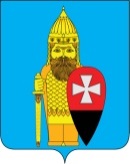 СОВЕТ ДЕПУТАТОВ ПОСЕЛЕНИЯ ВОРОНОВСКОЕ В ГОРОДЕ МОСКВЕРЕШЕНИЕот 21 декабря 2016 года № 13/05Об утверждении предельных расценок на работы по комплексному содержанию дворовой территории, внутриквартальных проездов, зеленых насаждений и объектов  благоустройства и озеленения в населенных  пунктах поселения Вороновское         В соответствии с постановлением Правительства Москвы от 09 ноября1999 года № 1018 «Об утверждении Правил санитарного содержания территорий, организации уборки и обеспечения чистоты и порядка в городе Москве», распоряжением Департамента жилищно-коммунального  хозяйства и благоустройства города Москвы от 31мая 2011года № 05-14-324/1 «Об утверждении Регламентов и Технологических карт на работы по механизированной и ручной уборке внутриквартальных проездов и дворовых территорий в зимний и летний периоды», распоряжением Департамента экономической политики и развития города Москвы от 06 октября 2016 года № 31-Р «О признании утратившими силу распоряжений Департамента экономической политики и развития города Москвы», в целях улучшения организации работы по комплексному содержанию дворовой территории, внутриквартальных проездов, зеленых насаждений, объектов благоустройства и озеленения в населенных пунктах поселения Вороновское; Совет депутатов поселения Вороновское решил:   1. Утвердить и ввести в действие предельные расценки по комплексному содержанию дворовых территорий и внутриквартальных проездов поселения Вороновское (Приложение № 1).   2. Утвердить и ввести в действие предельные расценки на работы по комплексному  содержанию зеленых насаждений поселения Вороновское (Приложение № 2).   3. Утвердить и ввести в действие предельные расценки на работы по комплексному содержанию объектов благоустройства и озеленения дворовых территорий поселения Вороновское (Приложение № 3).   4. Настоящее решение вступает в силу с 01 января 2017 года.        5. Опубликовать настоящее Решение в бюллетене «Московский муниципальный вестник» и на официальном сайте администрации поселения Вороновское в информационно-телекоммуникационной сети «Интернет».     6. Контроль за исполнением настоящего Решения возложить на Главу поселения Вороновское М.К. Исаева. Заместитель председателяСовета депутатов поселения Вороновское                                     Е.П. ЦаревскийПриложение № 1к решению Совета депутатовпоселения Вороновскоеот 21 декабря 2016 года № 13/05ПРЕДЕЛЬНЫЕ РАСЦЕНКИна работы по комплексному содержанию дворовых территорий и внутриквартальных проездов поселения Вороновское(без НДС)    *Период летней уборки устанавливается с 16 апреля по 31 октября. **Период зимней уборки устанавливается с 1 ноября по 15 апреля.***Расценки без учета НДСПриложение № 2к решению Совета депутатовпоселения Вороновское от 21 декабря 2016 года № 13/05       ПРЕДЕЛЬНЫЕ РАСЦЕНКИна работы по комплексному содержанию зеленых насаждений поселения Вороновское (без НДС)*Расценки без учета НДСПриложение № 3к решению Совета депутатовпоселения Вороновское от 21 декабря 2016 года № 13/05        ПРЕДЕЛЬНЫЕ РАСЦЕНКИна работы по комплексному содержанию объектов благоустройства и озеленения дворовых территорий в населенных пунктах поселения Вороновское(без НДС)*Расценки без учета НДС№ п/пНаименование технологической операцииЕдиница измеренияПредельная расценка, руб. за единицу измерения (без НДС)№ п/пНаименование технологической операцииЕдиница измеренияКласс дворовых территорий (3)1234В.Ручная уборка дворовых территорий и внутриквартальных проездов в летний и зимний периодРучная уборка дворовых территорий и внутриквартальных проездов в летний и зимний периодРучная уборка дворовых территорий и внутриквартальных проездов в летний и зимний период1.Ручная уборка дворовых территорий в летний период*1.1.Территории с усовершенствованным покрытиемкв. м68,561.1.в том числе1.1.стоимость воды0,41.2.Территории без покрытиякв. м28,091.2.в том числе1.2.стоимость воды0,42.Ручная очистка контейнерной площадки в летний периодкв. м1169,373.Механизированная уборка внутриквартальных проездов в летний периодкв. м29,663.в том числе3.стоимость воды3,652.Ручная уборка дворовых территорий в зимний период**2.1.Ручная уборка дворовых территорий в зимний периодкв. м145,922.2.Ручная уборка территорий в зимний период без покрытийкв. м30,402.3.Очистка контейнерной площадки в зимний периодкв. м1390,802.4.Механизированная уборка внутриквартальных проездов в зимний периодкв. м15,882.5.Перекидывание снега и скола на свободные территориикуб. м.60,972.6.Погрузка и вывоз снега из куч при уборке дворовых территорий и внутриквартальных проездовкуб. м.52,48№ п/пНаименование работЕдиница измеренияПредельная расценка, руб. за единицу измерения (без НДС)1234 Г.РАБОТЫ ПО СОДЕРЖАНИЮ ЗЕЛЕНЫХ НАСАЖДЕНИЙ1.Уход за деревьями в условиях магистралей и улиц1.1.Вырезка сухих сучьев и мелкой суши с зачисткой срезов свыше 3 см и закраской их:1.1.2 - на деревьях лиственных пород с диаметром ствола до 35 см и наличием сухих сучьев до 15 дер.421,371.1.2. - на деревьях лиственных пород с диаметром ствола свыше 35 см и наличием сухих сучьев более 15 дер.995,141.2.Прореживание крон деревьев с зачисткой срезов свыше 3 см и закраской их:1.2.1. - диаметром ствола 21 - 25 смдер.467,511.2.2. - диаметром ствола 26 - 40 смдер.681,641.2.3. - диаметром ствола свыше 40 смдер.934,51.3.Омолаживание деревьев лиственных пород с закраской срезов:1.3.1. - деревья 20 - 35 лет с диаметром ствола до 50 см при количестве срезов ветвей до 20дер.612,261.3.2. - деревья 36 - 50 лет с диаметром ствола до 50 см при количестве срезов ветвей более 30дер.1224,281.4.Удаление поросли100 дер.575,891.5.Санитарная обрезка крупномерных и старовозрастных деревьев (10%)дер.2633,511.6.Сбор срезанных ветвей100 кв. м44,861.7.Погрузка и разгрузка ветвей на автотранспорт  куб. м407,161.8.Перевоз ветвей автотранспортом на расстояние до 35 кмт451,911.9.Пометка усохших деревьев масляной краскойдер.14,11.10.Сбор случайного мусора100 кв. м4,351.11.Погрузка мусора  на автотранспортт512,71.12.Вывоз мусора на расстояние до 35 кмт451,912.Уход за кустарниками одиночными и в группах2.1.Прочистка и вырезка крупномерных кустарников секатором или ножовкой100 кустов7 669,012.2.Сбор срезанных ветвей100 кв. м44,862.3.Перевоз ветвей автотранспортом на расстояние до 35 кмт451,912.4.Погрузка мусора на автотранспортт512,702.5.Вывоз мусора на расстояние до 35 кмт451,913.Уход за кустарниками в живых изгородях3.1.Прочистка живой изгороди с вырезкой сухих, поломанных и старых побегов, зачистка крупных срезов и закраска их: 3.1.1. -высотой до 0,5 м100 м398,243.1.2. - высотой до 1,0 м100 м647,463.2.Сбор срезанных ветвей3.2.1. - у кустарников лиственных пород100 кв. м44,863.3.Погрузка мусора на автотранспортт512,703.4.Вывоз мусора на расстояние до 35 кмт451,914.Уход за обыкновенными газонами4.1.Прочесывание поверхности железными граблями весной в двух направлениях с очисткой от мусора, листвы, отмершей травы и выносом за пределы газона (при средней засоренности) 100 кв. м224,284.2.Кошение травостоя:4.2.1. - газонокосилкой100 кв. м96,334.3.Сгребание и уборка скошенной травы с выносом и укладкой в копны100 кв. м34,724.4.Очистка газона от случайного мусора с выносом за пределы газона (в т. ч. бытового и крупногабаритного)100 кв. м4,354.5.Сгребание листвы с поверхности газона после листопада веерными граблями с выносом листвы за пределы газона:4.5.1. - при средней засоренности100 кв. м224,284.6.Перевоз мусора и листвы на расстояние до 35 кмт451,91№ п/пНаименование работ (без учета уборки)Единица измеренияПредельная                                                  расценка,                                           руб. (без НДС)1234А. Содержание дворовых территорий, не включенных в установленном порядке в состав общего имущества многоквартирного домаА. Содержание дворовых территорий, не включенных в установленном порядке в состав общего имущества многоквартирного домаА. Содержание дворовых территорий, не включенных в установленном порядке в состав общего имущества многоквартирного домаА. Содержание дворовых территорий, не включенных в установленном порядке в состав общего имущества многоквартирного дома1.Содержание металлических архитектурных форм и оборудования (декоративные мостики, детские и спортивные МАФы, опоры для сушки белья)шт.238,002.Содержание ограждений (металлических, ограждения детс. площадок и декоративного пруда)п. м.113,243.Содержание ограждения газоновп. м.22,904.Содержание площадки для сушки бельяшт.357,185.Содержание павильонов на контейнерных площадках  (50% контейнерных площадок)шт.801,366.Содержание дивана со спинкой ДП-6 (развернутая    площадь скамьи - 5,3 кв. м) (50% от общего   количества)(подъезды)шт.112,177.Содержание скамьи без спинки СКК-2 (развернутая   площадь скамьи 4,2 кв. м) (50% от общего   количества)(парк, набережная, к больнице)шт.88,898.Содержание скамьи чугунной с деревянным сиденьем и спинкой С-ЧГ-15 (развернутая площадь скамьи - 4,2 кв. м)(парк ком)шт.154,409.Содержание металлической горки (площадь  металлической поверхности - 15,2 кв. м)шт.1 742,6810.Содержание карусели
(4-местная с пластиковыми     сиденьями)шт.275,9011.Содержание песочницы 1,8 x 1,8 (площадь деревянной поверхности - 3,24 кв. м)шт.692,0412.Содержание шведской стенки металлической высотой  2,2 м (площадь металлической поверхности -    2,34 кв. м)шт.213,8313.Содержание гимнастических брусьев (площадь   деревянной поверхности - 1,63 кв. м, площадь   металлической поверхности - 0,79 кв. м)шт.123,9214.Уход за обыкновенными газонами (места общего пользования)кв. м10,3715.Содержание цветников из цветков-однолетников с    посевом в грунткв. м14 193,5416.Содержание урншт.36,03Б. Текущий ремонт дворовых территорий, не включенных в установленном порядке в состав общего имущества многоквартирного домаБ. Текущий ремонт дворовых территорий, не включенных в установленном порядке в состав общего имущества многоквартирного домаБ. Текущий ремонт дворовых территорий, не включенных в установленном порядке в состав общего имущества многоквартирного домаБ. Текущий ремонт дворовых территорий, не включенных в установленном порядке в состав общего имущества многоквартирного дома1.Текущий ремонт а/б покрытия (дорожно-тропиночная сеть, парковки 50% от общей площади)кв. м24,632.Текущий ремонт плиточных покрытийкв. м4,983.Текущий ремонт бортового камняп. м.28,504.Текущий ремонт мягких покрытий из резиновой крошки(50% от общей площади)кв. м30,065.Текущий ремонт качелейшт.76,906.Текущий ремонт металлических архитектурных форм и оборудованияшт.141,747.Текущий ремонт ограждений (металлических, кирпичных, деревянных)п. м.141,748.Текущий ремонт ограждения газоновп. м.3,009.Текущий ремонт контейнера металлический на   колесах объемом 0,8 куб. мшт.28,9210.Текущий ремонт дивана со спинкой ДП-6 (развернутая    площадь скамьи - 5,3 кв. м) (50% от общего   количества)шт.53,7811.Текущий ремонт скамьи без спинки СКК-2 (развернутая   площадь скамьи 4,2 кв. м) (50% от общего   количества)шт.42,1612.Текущий ремонт скамьи чугунной с деревянным сиденьем и спинкой С-ЧГ-15 (развернутая площадь скамьи - 4,2 кв. м)шт.141,7413.Текущий ремонт карусели(4-местная с пластиковыми     сиденьями)шт.157,3514.Текущий ремонт песочницы 1,8 x 1,8 (площадь деревянной поверхности - 3,24 кв. м)шт.25,1515.Текущий ремонт шведской стенки металлической высотой  2,2 м (площадь металлической поверхности -    2,34 кв. м)шт.10,3416.Текущий ремонт гимнастических брусьев (площадь   деревянной поверхности - 1,63 кв. м, площадь   металлической поверхности - 0,79 кв. м)шт.9,7417.Текущий ремонт обыкновенных газонов (90% от общей площади газонов)кв. м1 392,86